Łódź, …………..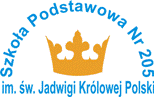 Zwolnienie z zajęć lekcyjnychUprzejmie proszę o zwolnienie córki/syna /*…………………………………….uczennicy/ucznia*   klasy …………  z godzin lekcyjnych ………………..w dniu………………... . Jednocześnie oświadczam, że ponoszę całkowitą odpowiedzialność za bezpieczeństwo mojego dziecka podczas samodzielnego powrotu.       ……………………………….								czytelny	podpis rodzica/opiekuna prawnego*Niepotrzebne skreślićZwolnienie z zajęć lekcyjnychUprzejmie proszę o zwolnienie córki/syna /*…………………………………….uczennicy/ucznia*   klasy …………  z godzin lekcyjnych ………………..w dniu………………... . Jednocześnie oświadczam, że ponoszę całkowitą odpowiedzialność za bezpieczeństwo mojego dziecka podczas samodzielnego powrotu.……………………………….								czytelny	podpis rodzica/opiekuna prawnego*Niepotrzebne skreślić